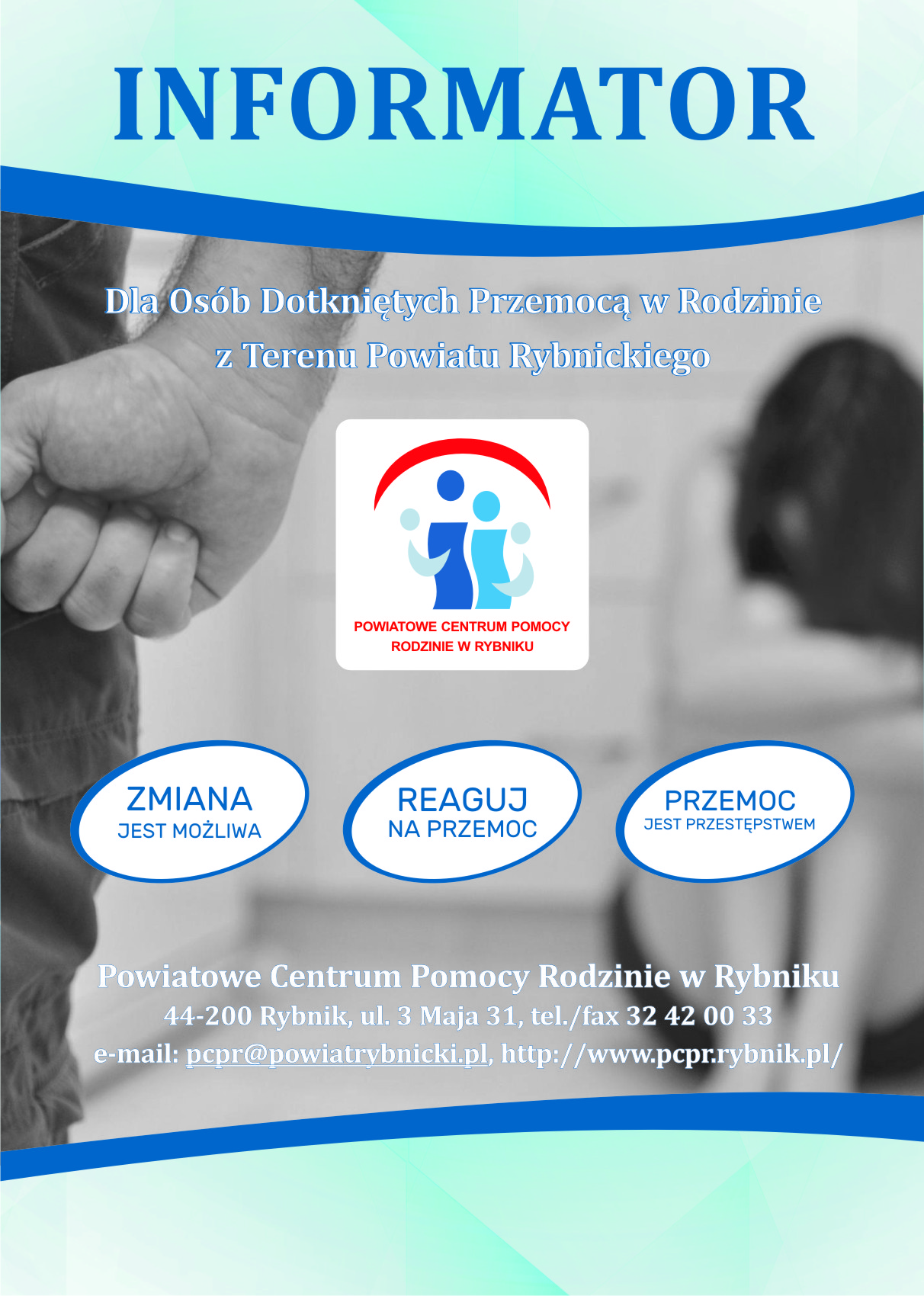 Przemoc w rodzinie to zjawisko zarówno osobiste jak i społeczne. Może jej doświadczyć każdy, bez względu na miejsce zamieszkania, wykształcenie status materialny czy społeczny.Jeśli kiedykolwiek doświadczyłaś/doświadczyłeś przemocy ze strony najbliższej osoby (małżonka, brata, ojca, konkubenta, matki, siostry, żony, itp.) informator pomoże Ci znaleźć odpowiedź na pytanie, czym jest przemoc, jakie są jej formy gdzie znaleźć pomoc i jak skutecznie ochronić się przed przemocą. Jeśli w Twoim otoczeniu jest ktoś, kto doznaje krzywdy ze strony najbliższych, informator powie Ci, co powinieneś zrobić żeby pomóc osobie krzywdzonej.Przemoc w rodzinie to jednorazowe albo powtarzające się umyślne działanie lub zaniechanie naruszające prawa lub dobra osobiste osób najbliższych (w rozumieniu art. 115 § 11 Kodeksu karnego), a także innych osób wspólnie zamieszkujących lub gospodarujących, w szczególności narażające te osoby na niebezpieczeństwo utraty życia, zdrowia, naruszające ich godność, nietykalność cielesną, wolność, w tym seksualną, powodujące szkody na ich zdrowiu fizycznym lub psychicznym, a także wywołujące cierpienia i krzywdy moralne u osób dotkniętych przemocą.Przemoc w rodzinie jest działaniem: zamierzonym, wykorzystującym przewagę siły,  skierowanym przeciw członkowi rodziny, naruszającym prawa i dobra osobiste,  powodującym cierpienie i szkody.Często osoby, które doświadczają przemocy nie utożsamiają się z takim problemem. Dla wielu ludzi zjawisko przemocy to ciągle tylko przemoc fizyczna poniżej przedstawiamy tabelę, która pozwoli Ci zorientować się czy doświadczasz zjawiska przemocy                            w rodzinie.Należy pamiętać o tym, że przemoc nie skończy się sama z siebie. Przemocnie jest zachowaniem incydentalnym i zwykle powtarza się w sposób cykliczny.W cyklu przemocy można wyróżnić następujące fazy:1. Narastania napięcia (wzrost napięcia w związku oraz pojawienie się coraz większej ilości sytuacji konfliktowych, każdy drobiazg wyprowadza z równowagi, nie panowanie nad emocjami, często spożywanie alkoholu, wszczynanie awantury).2. Gwałtownego rozładowanie napięcia (eksplozja zachowań agresywnych, zachowanie gwałtowne, nieprzewidywalne, wybuchy złości, bicie, duszenie, kopanie, grożenie, rzucanie przedmiotami, agresja słowna).3. Miodowego miesiąca (żałowanie, przepraszanie, okazywanie skruchy i czułości).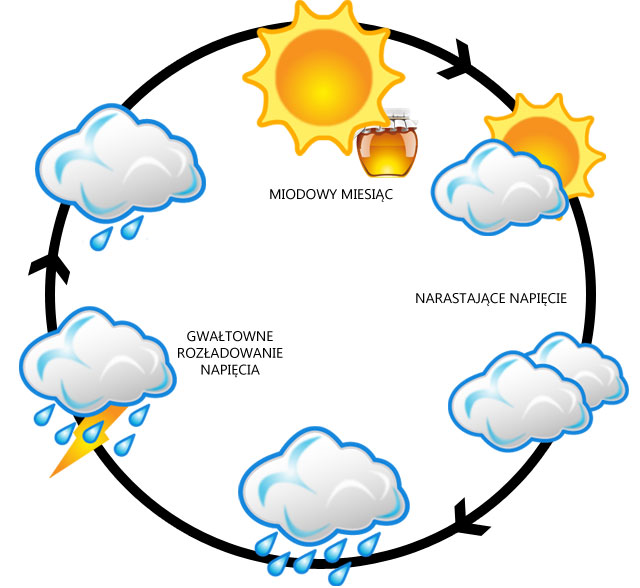 Najczęściej w fazie gwałtownego rozładowania napięcia lub zaraz po niej ofiary szukają pomocy. Natomiast w następnej fazie wycofują się z kontaktu z osobami udzielającymi pomocy, mając pozorne poczucie odzyskiwania kontroli nad sytuacją. To wycofanie się, podobnie jak fakt dalszego pozostawania w związku ze sprawcą, może wydawać się niezrozumiałe.Na szczególną uwagę zasługuje sytuacja dziecka zagrożonego przemocą w rodzinie. Obecnie obowiązujące przepisy prawne przewidują całkowity zakaz stosowania kar fizycznych wobec dzieci. Bicie dzieci jest nie tylko naruszeniem władzy rodzicielskiej, ale także może być uznane za przestępstwo.Dlatego tak ważne jest, by każdy kto jest świadkiem przemocy wobec dziecka nie pozostawał bierny, by zgłosił swoje podejrzenia odpowiednim służbom.Niepokojące sygnały w zachowaniu dziecka mogą świadczyć o tym, że doświadcza przemocy. Najczęściej to rodzice, nauczyciele mogą zauważyć, jako pierwsi zmiany                  w nastroju i samopoczuciu dziecka. W przypadku pogłębiania się zmian i podobnych obserwacji ze strony innych osób z otoczenia dziecka pojawia się świadomość, że dziecko potrzebuje profesjonalnej pomocy.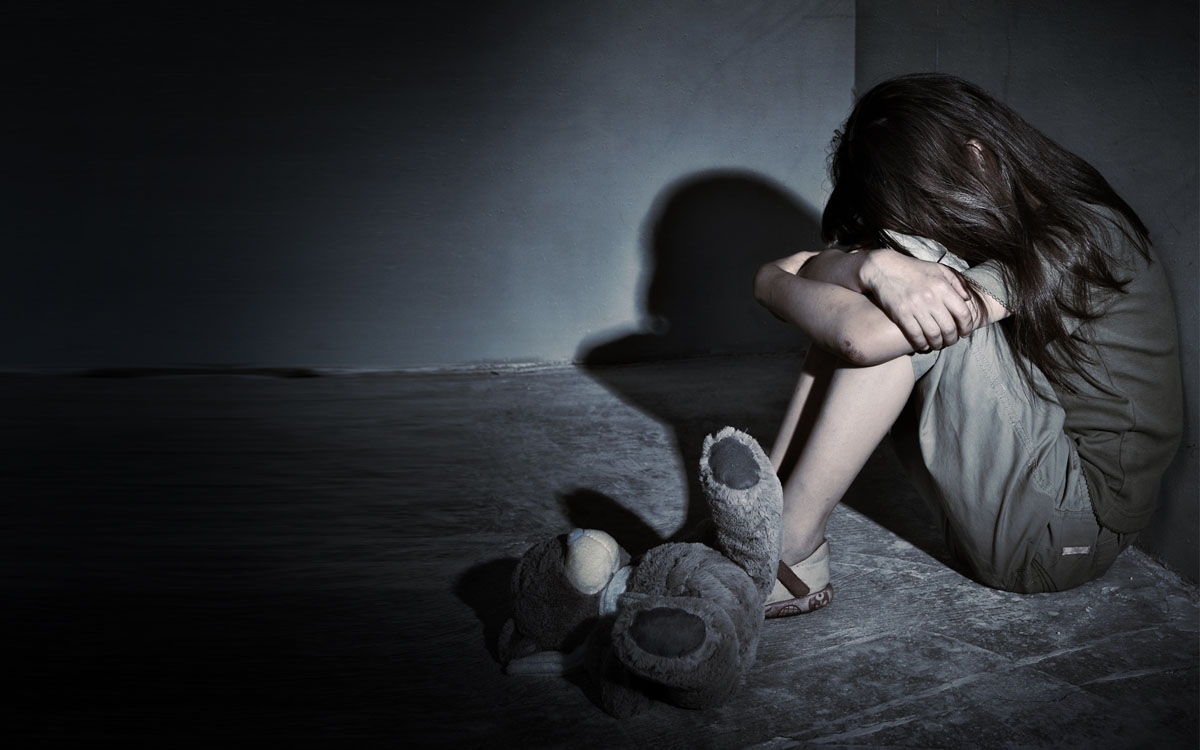 Procedura obejmuje ogół czynności podejmowanych i realizowanych przez przedstawicieli jednostek organizacyjnych pomocy społecznej, gminnych komisji rozwiązywania problemów alkoholowych, Policji, oświaty i ochrony zdrowia, w związku z uzasadnionym podejrzeniem zaistnienia przemocy w rodzinie. Interdyscyplinarne podejście do realizacji procedury „Niebieskie Karty” ma na celu zintensyfikowanie działań wszystkich służb na rzecz poprawy sytuacji osoby dotkniętej przemocą                          w rodzinie. Wspólne opracowanie, przy udziale osoby, co, do której istnieje podejrzenie, że jest dotknięta przemocą w rodzinie, indywidualnego planu pomocy nie będzie doprowadzało do sytuacji, gdy osobą tą zajmowało się odrębnie kilka instytucji, co w konsekwencji niekiedy skutkowało zniechęceniem, biernością i zmęczeniem osoby doznającej przemocy.Procedurę wszczynają i prowadzą przedstawiciele:[pomocy społecznej] pracownik socjalny diagnozuje sytuację potrzeby osoby, co do której istnieje podejrzenie, że jest dotknięta przemocą w rodzinie                 i udziela kompleksowych informacji o: możliwościach uzyskania pomocy, w szczególności psychologicznej, prawnej, socjalnej, i pedagogicznejformach pomocy dzieciom doznającym przemocy w rodzinie oraz                         o instytucjach i podmiotach świadczących tę pomocmożliwościach podjęcia działań mających na celu poprawę sytuacji osoby dotkniętej przemocą w rodzinieorganizuje niezwłocznie dostęp do pomocy medycznej, jeżeli wymaga tego stan zdrowia osoby, co do której istnieje podejrzenie, że jest dotknięta przemocą                   w rodziniezapewnia osobie co do której istnieje podejrzenie, że jest dotknięta przemocą w rodzinie, w zależności od potrzeb schronienie w odpowiedniej placówcemoże prowadzić rozmowy z osobami, wobec których istnieje podejrzenie, że stosują przemoc w rodzinie, na temat konsekwencji stosowania przemocy                       w rodzinie oraz informuje te osoby o możliwościach podjęcia leczenia lub terapii i udziale w programach oddziaływań korekcyjno –edukacyjnych dla osób stosujących przemoc w rodzinie[policji] funkcjonariusz policji udziela osobie co do której istnieje podejrzenie, że jest dotknięta przemocą w rodzinie, niezbędnej pomocy, w tym udziela pierwszej pomocyorganizuje niezwłocznie dostęp do pomocy medycznej, jeżeli wymaga tego stan zdrowia osoby co do której zachodzi podejrzenie, że jest dotknięta przemocą                 w rodziniepodejmuje w razie potrzeby, inne niezbędne czynności zapewniające ochronę życia, zdrowia i mienia osób co do których istnieje podejrzenie, że są dotknięte przemocą w rodzinie, włącznie z zastosowaniem na podstawie odrębnych przepisów w stosunku do osoby, wobec której istnieje podejrzenie, że stosuje przemoc w rodzinie, środków przymusu bez pośredniego i zatrzymaniaprzeprowadza, o ile jest to możliwe, z osobą wobec której istnieje podejrzenie, że stosuje przemoc w rodzinie, rozmowę szczególności odpowiedzialności karnej za znęcanie się fizyczne lub psychiczne nad osobą najbliższą lub inną osobą pozostającą w stałym lub przemijającym stosunku zależności od osoby wobec której istnieje podejrzenie, że stosuje przemoc w rodzinie, albo małoletnim lub osobą niepełnosprawną oraz wzywa osobą wobec której istnieje podejrzenie, że stosuje przemoc w rodzinie, do zachowania zgodnego z prawem i zasadami współżycia społecznegoprzeprowadza na miejscu zdarzenia, w przypadku niecierpiących zwłoki, czynności procesowe w niezbędnym zakresie, w granicach koniecznych do zabezpieczenia śladów i dowodów przestępstwapodejmuje działania mające na celu zapobieganie zagrożeniom mogącym występować w rodzinie, w szczególności składa systematyczne wizyty sprawdzając stan bezpieczeństwa osoby co do której istnieje podejrzenie, że jest dotknięta przemocą w rodzinie, w zależności od potrzeb określonych przez Zespół Interdyscyplinarny lub Grupę Roboczą.Ustawa z dnia 30 kwietnia 2020 r. o zmianie ustawy – Kodeks postępowania cywilnego oraz niektórych innych ustaw, poszerzył katalog postępowań nieprocesowych o postępowanie nieprocesowe w sprawach o zobowiązanie osoby stosującej przemoc w rodzinie do opuszczenia wspólnie zajmowanego mieszkania i jego bezpośredniego otoczenia lub zakazanie zbliżania się do mieszkania i jego bezpośredniego otoczenia. Zgodnie z nowymi przepisami, jeżeli członek rodziny wspólnie zajmujący mieszkanie, swoim zachowaniem polegającym na stosowaniu przemocy w rodzinie czyni szczególnie uciążliwym wspólne zamieszkiwanie, osoba dotknięta przemocą może żądać, aby sąd zobowiązał go do opuszczenia mieszkania.[ochrony zdrowia] przedstawiciel ochrony zdrowia: lekarz, ratownik medyczny, pielęgniarka, położna udziela kompleksowych informacji możliwościach uzyskania pomocy i wsparcia, w tym o uprawnieniu do uzyskania bezpłatnego zaświadczenia lekarskiego o ustaleniu przyczyn rodzaju uszkodzeń ciała związanych z użyciem przemocy w rodzinie oraz instytucjach i podmiotach świadczących specjalistyczną pomoc na rzecz osób doświadczających przemocyw sytuacji, gdy jest to osoba posiadająca niezbędne kwalifikacje –wykonuje badania lekarskie w celu ustalenia przyczyn i rodzaju uszkodzeń ciała związanych z przemocą w rodzinie oraz wydaje bezpłatne zaświadczeniewykonuje czynności związane z diagnostyką oraz koniecznością terapii pacjentazgłasza na Policję lub do Prokuratury Rejonowej podejrzenie o popełnieniu przestępstwa względem osoby, co, do której istnieje uzasadnione podejrzenie, ze jest dotknięta przemocą[oświaty] udziela kompleksowych informacji o:możliwościach uzyskania pomocy, w szczególności psychologicznej, prawnej, socjalnej i pedagogicznej oraz wsparcia, w tym o instytucjach i podmiotach świadczących specjalistyczną pomoc na rzecz osób dotkniętych przemocą                      w rodziniemożliwościach podjęcia dalszych działań mających na celu poprawę sytuacji osoby, co do której istnieje podejrzenie, że jest dotknięta przemocą w rodzinieniezwłocznie organizuje dostęp do pomocy medycznej, jeżeli wymaga tego stan zdrowia osoby, co do której istnieje podejrzenie, że jest dotknięta przemocą                    w rodziniemoże prowadzić rozmowy z osobami, które są podejrzane o stosowanie przemocy w rodzinie na temat konsekwencji stosowania przemocy, informuje te osoby o możliwościach podjęcia leczenia lub terapii i udziale programach oddziaływań korekcyjno –edukacyjnych dla osób stosujących przemoc w rodziniediagnozuje sytuację i potrzeby osoby wobec której istnieje, że jest dotknięta przemocą w rodzinie, w tym w szczególności wobec dzieciudziela kompleksowych informacji rodzicowi, opiekunowi prawnemu, faktycznemu lub osobie najbliższej o możliwościach pomocy psychologicznej, prawnej socjalnej i pedagogicznej oraz wsparcia rodzinie, w tym o formach pomocy dzieciom świadczonych przez instytucje i podmioty w zakresie specjalistycznej pomocy na rzecz osób dotkniętych przemocą w rodzinie.[gminnych komisji rozwiązywania problemów alkoholowych] (Komisja Rozwiązywania Problemów Alkoholowych powoływana jest w każdej gminie przez wójta, burmistrza lub prezydenta miasta)diagnozuje sytuację i potrzeby osoby, co do której istnieje podejrzenie, że jest dotknięta przemocą w rodzinieudziela kompleksowych informacji o możliwościach uzyskania pomocy: prawnej, psychologicznej, socjalnej i pedagogicznej, oraz wsparcia, w tym instytucjach                    i podmiotach świadczących specjalistyczną pomoc na rzecz osób dotkniętych pomocą w rodzinieformach pomocy dzieciom doznającym przemocy w rodzinie oraz instytucjach                 i podmiotach świadczących tę pomocmożliwościach podjęcia dalszych działań mających na celu poprawę sytuacji osoby, co, do której istnieje podejrzenie, że jest dotknięta przemocą                                    w rodzinieorganizuje niezwłocznie dostęp do pomocy medycznej, jeżeli wymaga tego stan zdrowia osoby, co, do której istnieje podejrzenie, że jest dotknięta przemocą w rodziniemoże prowadzić rozmowy z osobami, wobec których istnieje podejrzenie, że stosują przemoc w rodzinie, na temat konsekwencji stosowania przemocy                    w rodzinie oraz informuje te osoby o możliwościach podjęcia leczenia lub terapii i udziale w programie korekcyjno -edukacyjnym dla osób stosujących przemoc               w rodzinie.W sytuacji wszczęcia procedury „Niebieskiej Karty” należy współpracować                              z zespołem interdyscyplinarnym. Zgłaszać się na wyznaczone spotkania i stosowanie się do zaleceń wypracowanych przez zespół.Jednym z zaleceń może być udział w oddziaływaniach korekcyjno –edukacyjnych lub programie psychologiczno-terapeutycznym dla sprawców przemocy w rodzinie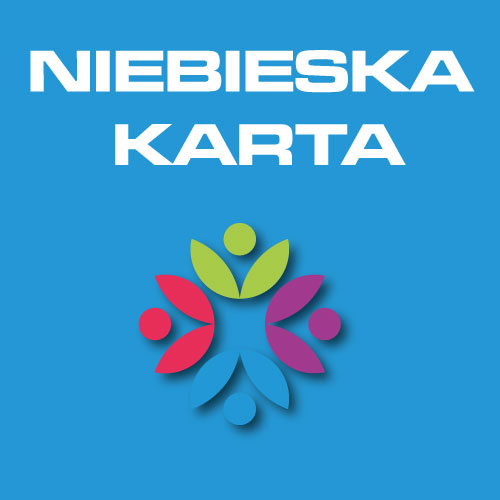 Jeśli chcesz zmienić swoją postawę możesz zgłosić się do programu oddziaływań korekcyjno –edukacyjnych realizowanego przez Powiatowe Centrum Pomocy Rodzinie w Rybniku. Jest to skuteczne i wypróbowane narzędzie do zaprzestania przemocy wobec bliskich. Do udziału w zajęciach PKE osoba stosująca przemoc może zgłosić się sama, może być kierowana przez Sąd, kuratora, członków grupy roboczej. W razie rozpoznania uzależnienia w pierwszej kolejności należy podjąć stosowną terapię, wówczas uczestnictwo w zajęciach PKE będzie jej uzupełnieniem.Celem programu jest:powstrzymanie osoby stosującej przemoc w rodzinie przed dalszym stosowaniem przemocyrozwijanie umiejętności w zakresie wychowywania dzieci bez używania przemocy w rodzinierozwijanie umiejętności samokontroli i współżycia w rodzinieuznanie przez osobę stosującą przemoc w rodzinie swojej odpowiedzialności za stosowanie przemocyzdobycie i poszerzenie wiedzy na temat mechanizmów powstawania przemocy  w rodziniezdobycie umiejętności komunikowania się i rozwiązywania konfliktów                         w rodzinie bez stosowania przemocyuzyskanie informacji o możliwościach podejmowania działań terapeutycznych.W czasie spotkań indywidualnych i grupowych uczestnicy uczą się rozpoznawać poszczególne formy przemocy w rodzinie, identyfikować własne uczucia, rozpoznawać sygnały ostrzegawcze u siebie, pracują nad przyjmowaniem odpowiedzialności za własne zachowania przemocowe wobec bliskich, nabywają umiejętności stosowania alternatywnych zachowań w sytuacjach odczuwanego napięcia i rozwiązywania konfliktów bez stosowania przemocy.Jeśli chcesz zmienić swoją postawę możesz zgłosić się do programu psychologiczno - terapeutycznego realizowanego przez Powiatowe Centrum Pomocy Rodzinie w Rybniku,  Wszelkie niezbędne informacje dotyczące naborów do programów znajdziesz na stronie pcpr.rybnik.pl. Realizacja oddziaływań psychologiczno - terapeutycznych wobec sprawców przemocy  w rodzinie ma na celu:powstrzymanie osób stosujących przemoc w rodzinie przed dalszym stosowaniem przemocy; rozwijanie umiejętności samokontroli i współżycia w rodzinie; kształtowanie umiejętności w zakresie wychowywania dzieci bez użycia przemocy w rodzinie; uznanie przez osobę stosującą przemoc w rodzinie swojej odpowiedzialności za stosowanie przemocy; zdobycie i poszerzenie wiedzy na temat mechanizmów powstawania przemocy w rodzinie; zdobycie umiejętności komunikowania się i rozwiązywania konfliktów w rodzinie bez stosowania przemocy; uzyskanie informacji o możliwościach podejmowania działań terapeutycznych. Program psychologiczno - terapeutyczny zmierza do zmiany wzorców zachowań osób stosujących przemoc w rodzinie.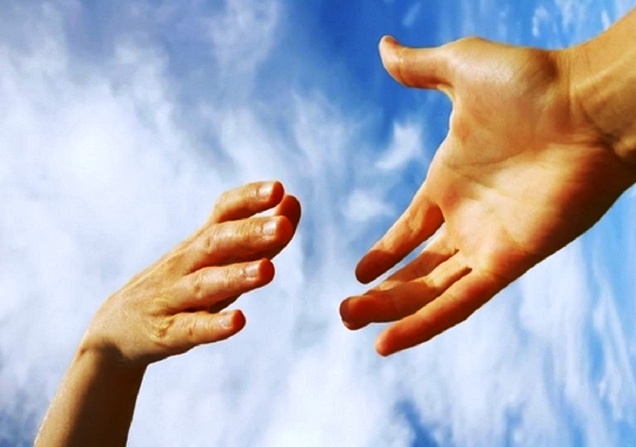 Ośrodek Pomocy Społecznej 
ul. Sikorskiego 2
44-295 Lyskitel: 32 430 03 75e-mail: ops@lyski.plGminna Komisja Rozwiązywania Problemów Alkoholowychul. Sportowa 144 – 295 Nowa Wieśtel. 32 43 00 424e-mail: owr@lyski.plPunkt Informacyjno – Konsultacyjny Gminnej Komisji Rozwiązywania Problemów Alkoholowych ul. Sikorskiego 244 – 295 Lyskitel. 32 4402495 / czynny co drugi poniedziałek miesiącae-mail: owr@lyski.plGminny Zespół InterdyscyplinarnyUl. Sikorskiego 244 – 295 Lyskitel. 32 43 00 375e-mail: ops@lyski.plNZOZ ,,Servimed” S.C. ul. Rybnicka 244 – 295 Lyskitel. 32 427 80 20Ośrodek Pomocy Społecznej 
ul. Rydułtowska 1
44-293 Gaszowice
tel. 32 43 99 600
e-mail: ops@gaszowice.plZespół Interdyscyplinarny Do Spraw Przeciwdziałania Przemocy w Rodzinieul. Rydułtowska 1
44-293 Gaszowicetel: 32 43 99 600e – mail: ops@gaszowice.plPunkt Konsultacyjny Gminnej Komisji Rozwiązywania Problemów Alkoholowych 
ul. Rydułtowska 1 
44-293 Gaszowice
tel.600 700 161
e-mail: komisja@gaszowice.plNZOZ – Jureczko-Czech, Krajczok, Łączka – lekarska spółka partnerskaul. Rydułtowska 144 – 293 Gaszowice
tel. 32 43 05 570e-mail: nzozgaszowice@gmail.comNZOZ ,,Servimed" S.C.ul. Wolności 7344 – 282 Czernica
tel. 32 43 05 213e-mail: servimed@op.pl lub czernica@op.pOśrodek Pomocy Społecznej
ul. Szkolna 644 – 290 Jejkowice
tel. 32 43 02 702
e-mail: ops@jejkowice.pl
Gminna Komisja Rozwiązywania Problemów Alkoholowychul. Główna 38 a44 – 290 Jejkowicetel. 32 43 02 002e-mail: ug@jejkowice.plZespół Interdyscyplinarny ds. przeciwdziałania przemocy w rodzinieul. Szkolna 644 – 290 Jejkowicetel. 32 43 02 702e-mail: ops@jejkowice.plNZOZ ,,KRISMED”
ul. Główna 38
44-290 Jejkowice
tel. 32 43 02 756e-mail: k.stolarczyk@post.plGminny Ośrodek Pomocy Społecznej w Świerklanach
ul. Kościelna 85
44-266 Świerklany
tel. 32 43 04 254
e-mail: ops@swierklany.plePUAP: OpsswierklanySkrytkaESPZespół Interdyscyplinarny Do Spraw Przeciwdziałania Przemocy w Rodzinie
ul. Kościelna 85
44-266 Świerklanytel. 32 430 42 54tel. kom. 883 960 066e-mail: zi@ops.swierklany.plPunkt Konsultacyjny Gminnej Komisji Rozwiązywania Problemów Alkoholowychul.  Kościelna 8544 – 266 Świerklanytel. 32 4327500 (każdy ostatni czwartek miesiąca od godziny 13:00)ul. Kościelna 1944 – 264 Jankowicetel. 32 430 51 40 (każdy ostatni wtorek miesiąca od godziny 13:00)Wiejski Ośrodek Zdrowia
ul. Kościelna 19
44-264 Jankowice
tel. 32 43 05 140,  tel. kom. 518129828Gminny Ośrodek Zdrowia
ul. Kościelna 79
44-266 Świerklany
tel. 32 4304310, tel. kom. 517777240Ośrodek Pomocy Społecznejul. 3 Maja 36 b44 – 230 Czerwionka – Leszczynytel. 32 43 12 039e-mail: ops@czerwionka-leszczyny.com.plZespół Przeciwdziałania Przemocy w Rodzinieul. Wolności 2 A44 – 230 Czerwionka – Leszczynytel. 32 72 31 678 tel. kom. 797 243 008 e-mail: zpp@opsczerwionka.plGminny Zespół Interdyscyplinarny ds. Przeciwdziałania Przemocy w Rodzinieul. 3 Maja 36 b44 – 230 Czerwionka – Leszczynytel. 32 43 12 039e-mail: ops@czerwionka-leszczyny.com.plGminna Komisja ds. Rozwiązywania Problemów Alkoholowychul. 3 Maja 36 b44-230 Czerwionka – Leszczynytel. 32 43 15 975Niepubliczne podmioty medyczne:MEDIPOZ Sp. z o. o.ul. 3 Maja 36c44 – 230 Czerwionka – Leszczynytel. 32 43 12 974 lub 32 43 31 475 lub 32 43 18 183e-mail: medipoz@poczta.fmFilia Dębieńskoul. Odrodzenia 1244 – 230 Dębieńskotel. 32 43 12 883Filia KamieńUl. Ks. Pojdy 2544 – 213 Rybniktel. 32 421 10 16Poradnie NZOZ Kaczmarczyk, Rak i Partnerzyul. Sportowa 2a44-238 Czerwionka – Leszczynytel. 32 431 50 81,   32  431 41 38e-mail: nzozkrp@wp.plNZOZ Familiaul. Sportowa 2a44 – 238 Czerwionka – Leszczynytel. 32 43 15 083NZOZ Remediumul. 3 Maja 36c44 – 230 Czerwionka – Leszczynytel. 32 43 12 650NZOZ Zdrowieul. Szeroka 244 – 246 Palowicetel. 32 42 74 022Ośrodek Zdrowiaul. Kochanowskiego 3044 – 230 Czerwionka – Leszczynytel. 32 42 70 686e-mail: nzozkrp@wp.plNZOZ TRIMEDul. Szkolna 13a44 – 238 Przegędzatel. 32 431 56 75Zakres usług:- Poradnia Ogólna w Wiejskim Ośrodku Zdrowia w Przegędzy-  Poradnia Ogólna w Wiejskim Ośrodku Zdrowia w Bełku-  Poradnia Ogólna w Wiejskim Ośrodku Zdrowia w Stanowicach- Poradnia Dziecięca w Wiejskim Ośrodku Zdrowia w Przegędzy-  Poradnia Dziecięca w Wiejskim Ośrodku Zdrowia w Bełku-  Poradnia Dziecięca w Wiejskim Ośrodku Zdrowia w Stanowicach-  pielęgniarska opieka środowiskowa.Powiatowe Centrum Pomocy Rodzinie
ul. 3 Maja 31
44-200 Rybniktel. 32 42 60 033 
email: pcpr@powiatrybnicki.pl Punkt Interwencji Kryzysowejul. 3 Maja 31
44-200 Rybniktel. 32 42 60 033email: pcpr@powiatrybnicki.pl Telefon zaufania dla osób dotkniętych przemocą w rodzinietel.  512 190 111Prokuratura Rejonowa w Rybnikuul. Bolesława Chrobrego 4144 – 200 Rybnik tel. 32 75 59 020 e-mail: pr.rybnik@gliwice.po.gov.plSąd Rejonowy w Rybnikuul. Plac Kopernika 244-200 Rybniktel. 32 439 31 00Komenda Miejska Policji w Rybniku
Pl. Armii Krajowej 544-200 Rybnik
tel. dyż.  47 855 72 55
fax: 47 855 72 44
e-mail: komendant@rybnik.ka.policja.gov.plKomisariat Policji w Czerwionce-Leszczynach
ul. 3-go Maja 4044-230 Czerwionka-Leszczyny
tel. dyż. 47 855 77 10e-mail: czerwionka-leszczyny@rybnik.ka.policja.gov.plKomisariat  Policji w Gaszowicachul. Rydułtowska 244 – 293 Gaszowicetel. dyż. 47 855 78 10e-mail: gaszowice@rybnik.ka.policja.gov.pKomisariat Policji w Rybniku - Boguszowicachul. Osiedle Południe 37Atel.  dyż. 47 855 75 10
e-mail: boguszowice@rybnik.ka.policja.gov.plPosterunek Policji w Świerklanach Ul. Strażacka 144-266 Świerklanytel.  47 855 75 40e-mail: swierklany@rybnik.ka.policja.gov.pl
Powiatowy Specjalistyczny Ośrodek Wsparcia dla Ofiar Przemocy w Rodzinie
ul. Wałowa 3044 – 300 Wodzisław Śląski
tel. całodobowy: 32 45 56 032e-mail: psow@neostrada.plSpecjalistyczny Ośrodek Wsparcia dla Ofiar Przemocy w Rodzinie ul. 3 Maja 4/1 41 – 500 Chorzów tel. 32 345 28 10e-mail: sowopr1@wp.plSpecjalistyczny Ośrodek Wsparcia dla Ofiar Przemocy w Rodzinie „ Przystań”ul. Zubrzyckiego 36 41 – 600 Świętochłowice tel. 32 34 52 165tel. kom. 509 398 668e-mail: przystan@sow-swietochlowice.pl116 –123116 –111997 lub112999800 –120–002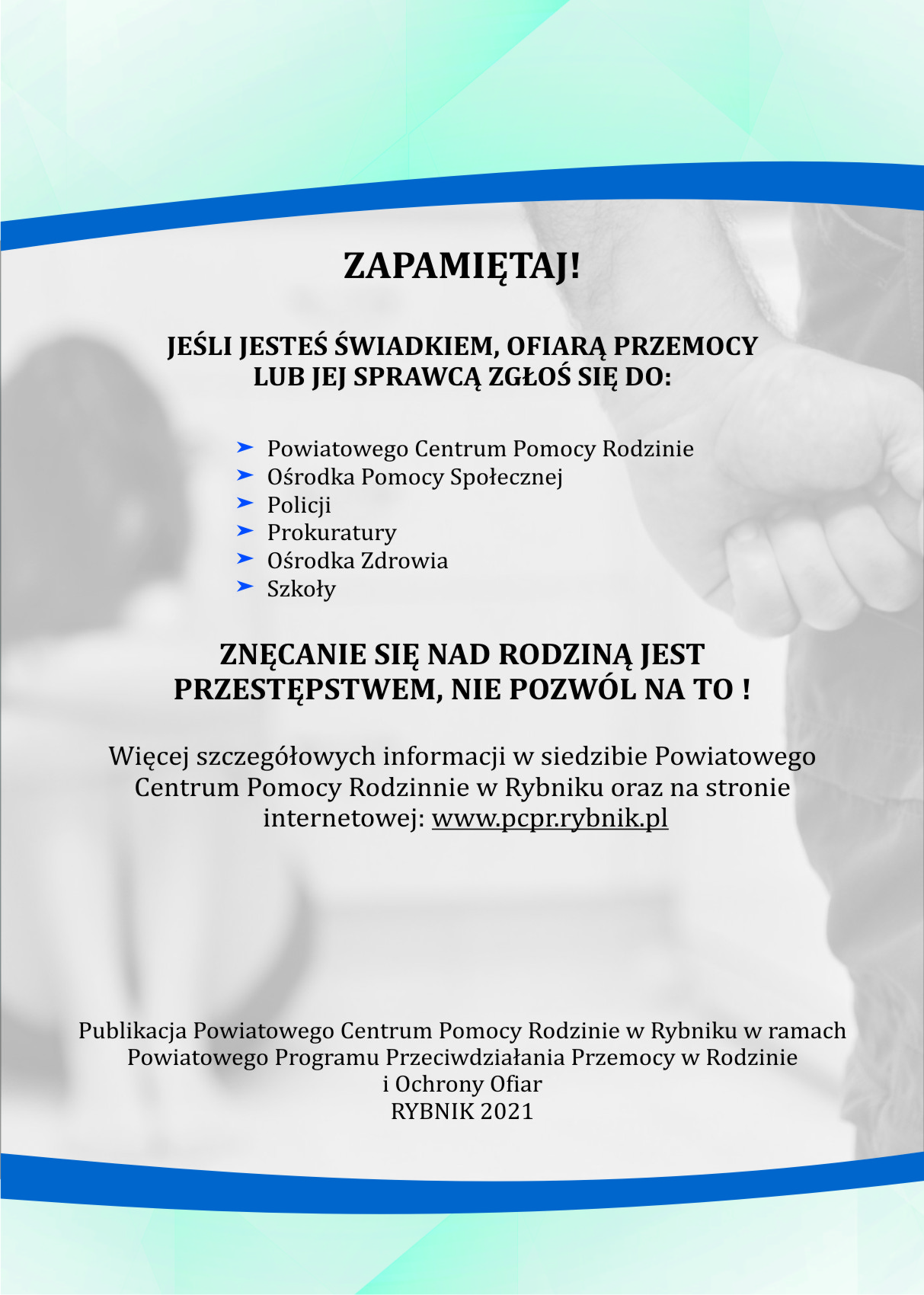 WSTĘPCZYM JEST PRZEMOC?PAMIĘTAJ!PRZEMOC W RODZINIE JEST PRZESTĘPSTWEM ŚCIGANYM PRZEZ PRAWOFORMA PRZEMOCYZACHOWANIE OSOBY STOSUJĄCEJ PRZEMOCPrzemoc fizycznanaruszenie nietykalności fizycznej (bicie, szarpanie, kopanie, plucie, popychanie, policzkowanie, przetrzymywanie, porzucanie w niebezpiecznym miejscu, przypalanie, bicie przedmiotami, rzucanie przedmiotami, duszenie, szczypanie, użycie broni)Przemoc psychicznaNaruszenie godności osobistej (wyzwiska, wulgaryzmy, poniżanie słowne, wyśmiewanie pochodzenia, poglądów religijnych, stała krytyka)Przemoc seksualnanaruszenie intymności (zmuszanie do współżycia, wszelkie czynności seksualne wbrew woli ofiary, zmuszanie do współżycia z osobami trzecimi, sadystyczne formy współżycia, zmuszanie do oglądania zdjęć i filmów pornograficznych)Przemoc ekonomicznanaruszenie własności, pozbawienie środków dożycia, zabieranie dochodów, uniemożliwianie podjęcia pracy, nie łożenie na utrzymanie dzieci.Zaniedbanienaruszenie obowiązku do opieki ze strony bliskich(objawy zaniedbania: brak uwagi lub zainteresowania ze strony opiekunów wobec dziecka lub osoby dorosłej zależnej ze względu na stan zdrowia, niepełnosprawność lub podeszły wiek, niedożywienie, niska waga, brudna lub nieodpowiednia do pory roku odzież)Cyberprzemocstosowanie przemocy poprzez: prześladowanie, zastraszanie, nękanie, wyśmiewanie innych                         z wykorzystaniem Internetu i innych urządzeń elektronicznychPAMIĘTAJ!ZA AKT PRZEMOCY ODPOWIADA SPRAWCACO MOŻESZ ZROBIĆ KIEDY DOŚWIADCZASZ PRZEMOCYPAMIĘTAJ!NIE MA WIĘKSZEJ KRZYWDY, NIE MA WIĘKSZEGO BÓLU  NIŻ TEN DOZNAWANY OD TYCH KTÓRZY POWINNI KOCHAĆ, CHRONIĆ ITROSZCZYĆ SIĘ O DZIECKO !PAMIĘTAJ!JEŻELI CHOCIAŻ RAZ POJAWIŁY SIĘ WOBEC CIEBIE LUB OSÓB BLISKICH ZACHOWANIA PRZEMOCOWE, ZAREAGUJ I NIE POZWÓL, ABY SIĘ POWTÓRZYŁYPROCEDURA ”NIEBIESKIEJ KARTY”PAMIĘTAJ!NIE MASZ PRAWA STOSOWAĆ PRZEMOCY WOBEC BLISKICHLiczba wypełnionych formularzy „Niebieska Karta” w roku 2020 wynosi 72 601PROGRAM ODDZIAŁYWAŃKOREKCYJNO – EDUKACYJNYCHPROGRAM PSYCHOLOGICZNO – TERAPEUTYCZNY DLA SPRAWCÓW PRZEMOCY W RODZINIEPODMIOTY FUNKCJONUJĄCE NA TERENIE POWIATU RYBNICKIEGO ŚWIADCZĄCE POMOC MEDYCZNĄ, PSYCHOLOGICZNĄ, PRAWNĄ, SOCJALNĄ, ZAWODOWĄ I RODZINNĄ OSOBOM DOTKNIĘTYM PRZEMOCĄ                              W RODZINIEGMINA LYSKIGMINA GASZOWICEGMINA JEJKOWICEGMINA ŚWIERKLANYGMINA CZERWIONKA - LESZCZYNYINNE  JEDNOSTKI  REALIZUJĄCEZADANIA Z ZAKRESUPRZECWIDZIAŁANIA PRZEMOCY W RODZINIEPoradnia Psychologiczno-Pedagogiczna
ul. 3-go Maja 42
44-230 Czerwionka - Leszczyny
tel. 32 43 11 267 Zamiejscowy Punkt Konsultacyjny                                       w Rybniku siedziba: Starostwo Powiatowe                  w RybnikuIV piętro, ul.3 Maja 31,
Tel.: 32 41 61 349e-mail: ppp@powiatrybnicki.pl
44-253 RybnikWYKAZ OGÓLNOPOLSKICH TELEFONÓW INTERWENCYJNO –INFORMACYJNYCH,ZAUFANIA I WSPARCIAKRYZYSOWY TELEFON ZAUFANIAOGÓLNOPOLSKI TELEFON ZAUFANIA DLA DZIECII MŁODZIEŻY W WIEKU OD 7 DO 18 LATPOLICJAPOGOTOWIE RATUNKOWEOGÓLNOPOLSKI TELEFON NIEBIESKA LINIA